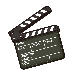 CINEMATOBATTLE💛今日、あなたは魅力的な映画に出会う< 1 > Tell the basic information of the movie.（まず基本情報を伝えます。／提供電影基本訊息。）< 2 > Show the movie package or your own picture. （映画のパッケージかイラストを示します。／秀出電影宣傳照或是自己畫的圖片。）< 3 > State 3 reasons why you like the movie.（その映画の魅力を３つ伝えてください。／和大家分享這部電影吸引你的三個點。）●Who do you vote for? ★ 誰の紹介した映画が一番気に入りましたか? ★ 您為誰投票？（C）わくわく教材ランド <www.kyozai.com>The movie title邦題 ★ 標題MY favorite movie is [　　　　　　　　　　].The original title原題 ★ 原標題Its original title is [　　　　　　　　　　].Country製作国 ★ 出生國家It was made in [　　　　　　　　　　].Year製作年 ★ 生產年份It was released in [　　　　　　　　　　].Director監督 ★ 導演It was directed by [　　　　　　　　　　].年組番名　前名　前名　前名　前名　前名　前